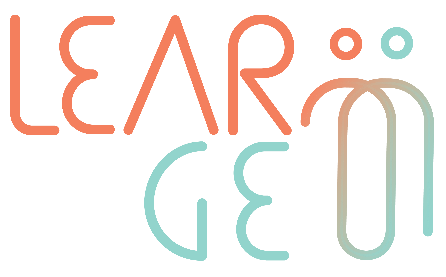 Αξιολόγηση εκπαιδευτικής ενότηταςΚουίζ Ποιος είναι ο ορισμός της παρακολούθησης;Η παρακολούθηση στοχεύει στο να δοθεί προσοχή στους στόχους της εκπαίδευσης.Η παρακολούθηση ελέγχει την πρόοδο προς την επίτευξη ενός στόχου.Η παρακολούθηση είναι το σύστημα εκπαίδευσης και αξιολόγησης.
Σωστό ή λάθος:Η παρακολούθηση είναι η ανάπτυξη ενός σχεδίου Π&Α.Η αξιολόγηση είναι η συστηματική αξιολόγηση του σχεδιασμού, της υλοποίησης ή των αποτελεσμάτων μιας πρωτοβουλίας για τους σκοπούς της μάθησης ή της λήψης αποφάσεων.
Κατά τη γνώμη σας, πόσα είναι τα κύρια είδη αξιολόγησης; 324
 Παρακάτω δίνονται δύο από τους 3 πυλώνες του συστήματος Π&Α. Παρακαλώ, αναφέρτε τον τρίτο.Προσδιορισμός δεικτών.Συλλογή πληροφοριών χρησιμοποιώντας τα πιο κατάλληλα εργαλεία και μεθόδους.…………………………………………………...Ποια είναι τα βασικά επίπεδα του Μοντέλου Αξιολόγησης Κατάρτισης Kirkpatrick?Αντίδραση, μάθηση, συμπεριφορά, αποτελέσματα.Γνώση, δεξιότητες, συμπεριφορά, αξιολόγηση.Μάθηση, αποτελεσματικότητα, αποτελέσματα, αντίκτυπος.
Είναι ο κύριος στόχος των εντύπων ανατροφοδότησης της εκπαίδευσης η παροχή πληροφοριών σχετικά με το πόσο αποτελεσματικό ήταν το εκπαιδευτικό πρόγραμμα στην επίτευξη των καθορισμένων στόχων; Δικαιολογήστε την απάντησή σας.Ναι Όχι Αιτιολόγηση……………………………………………………………………………………Η ενδιάμεση αξιολόγηση διενεργείται:Στην αρχή του εκπαιδευτικού προγράμματος.Μετά την ολοκλήρωση του εκπαιδευτικού προγράμματος.Στο μεσαίο στάδιο του προγράμματος.
Γιατί είναι σημαντικό ένα σχέδιο Π&Α; Αναφέρτε τουλάχιστον 3 πλεονεκτήματα ενός σχεδίου Π&Α για την επιτυχία ενός εκπαιδευτικού προγράμματος.------------------------------------------------------------------------------------------------------------------------------------------------------------------------------------------------------------------------------------------------------------------------------------------------------------------------------------------------------------------------------------------------------------------------------------------------------------------------------------Μπορούν να μετρηθούν τα ποσοτικά δεδομένα; Δικαιολογήστε την απάντησή σας δίνοντας ένα παράδειγμα.Ναι Όχι Αιτιολόγηση……………………………………………………………………………………………………………………Τι κάνει τη φόρμα αξιολόγησης της κατάρτισης χρήσιμη; Δώστε τουλάχιστον 3-5 συμβουλές.------------------------------------------------------------------------------------------------------------------------------------------------------------------------------------------------------------------------------------------------------------------------------------------------------------------------------------------------------------------------------------------------------------------------------------------------------------------------------------ 